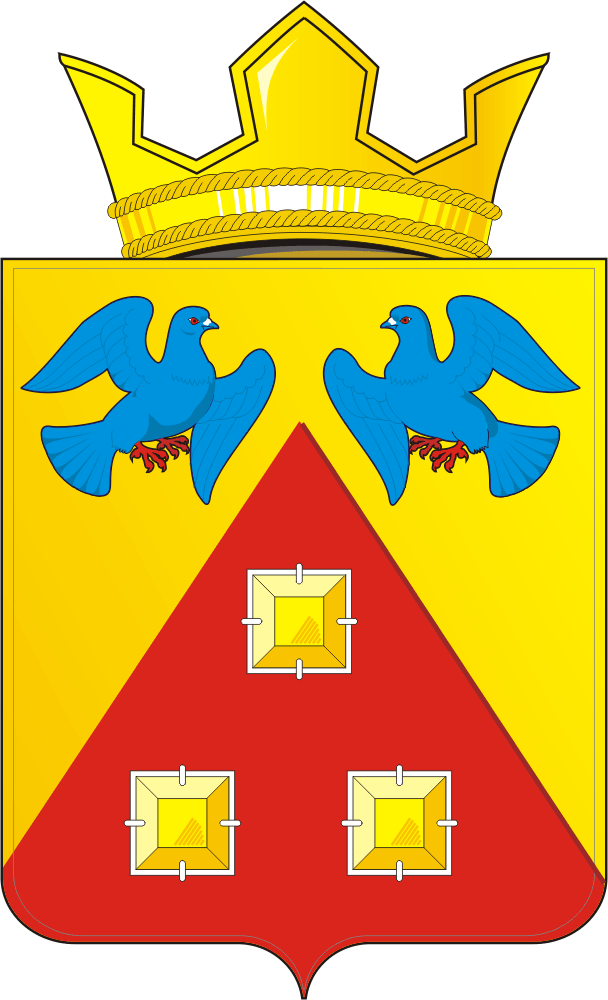 КОНТРОЛЬНО – СЧЕТНЫЙ ОРГАН «СЧЕТНАЯ ПАЛАТА»МУНИЦИПАЛЬНОГО ОБРАЗОВАНИЯ САРАКТАШСКИЙ ПОССОВЕТ САРАКТАШСКОГО РАЙОНА ОРЕНБУРГСКОЙ ОБЛАСТИ462100, Оренбургская область, п.Саракташ, ул.Свердлова/Депутатская, 5/5, тел. (35333) 6-11-97 E-mail: lan-ksp@mail.ru_____________________________________________        « 02 » августа 2022 г.                                                                                      №2  АНАЛИТИЧЕСКАЯ ЗАПИСКАпо отчету об исполнении бюджета муниципального образования Саракташский поссовет за 1 полугодие 2022 годаОбщие положенияВ соответствии с решением Совета депутатов муниципального образования Саракташский поссовет от 28.11.2016 г. №95 «Об утверждении Положения о бюджетном процессе в муниципальном образовании Саракташский поссовет» (далее - Положение о бюджетном процессе), отчет об исполнении бюджета муниципального образования Саракташский поссовет за первый квартал, полугодие и девять месяцев текущего финансового года утверждается постановлением администрации Саракташского поссовета и направляется в Совет депутатов и Счетную палату Саракташского поссовета. Отчет об исполнении местного бюджета за 1 полугодие 2022 года (далее – отчет об исполнении бюджета) утвержден постановлением администрации Саракташского поссовета от 12.07.2022г. №283-п и представлен в Счетную палату Саракташского поссовета (далее – Счетная палата) в соответствии со ст. 48 Положения о бюджетном процессе в срок, не позднее 15 числа месяца, следующего за отчетным кварталом.   Анализ отчета об исполнении бюджета проведен Счетной палатой в целях:  сопоставления исполненных показателей местного бюджета за 1 полугодие 2022 года с годовыми назначениями, а также с показателями за аналогичный период предыдущего года; выявления возможных несоответствий (нарушений) и подготовки предложений, направленных на их устранение. Анализ отчета об исполнении бюджета за 1 полугодие 2022 года проведен Счетной палатой в соответствии с п.5 ст. 264.2 Бюджетного кодекса Российской Федерации (далее — БК РФ), ст. 9 Федерального закона от 07.02.2011 № 6-ФЗ «Об общих принципах организации и деятельности контрольно-счетных органов субъектов Российской Федерации и муниципальных образований» (далее – Федеральный закон № 6-ФЗ), ст. 8 Положения о контрольно-счетном органе «Счетная палата» муниципального образования Саракташский поссовет Саракташского района Оренбургской области, утвержденного решением Совета депутатов муниципального образования Саракташский поссовет от 29.10.2021 года №62, п. 2.6 Плана работы Счетной палаты на 2022 год, утвержденного распоряжением председателя контрольно-счетного органа «Счетная палата» муниципального образования Саракташский поссовет от 24.12.2021г. №5-р.                        При подготовке анализа использовалась информация и бюджетная отчетность, представленная администрацией Саракташского поссовета в Счетную палату в следующем составе: отчет об исполнении бюджета (форма 0503117); сведения по исполнению бюджета (форма 0503164); сведения об остатках денежных средств на счетах получателя бюджетных средств (форма 0503178);сведения по дебиторской и кредиторской задолженности (форма 0503169);пояснительная записка (форма 0503160). 2. Основные параметры исполнения местного бюджетаза 1 полугодие 2022 годаРешением Совета депутатов «О бюджете муниципального образования Саракташский поссовет на 2022 год и плановый период 2023 и 2024 годов» от 27.05.2022г. №101 доходы на 2022 год утверждены в сумме 144 478 773,00 рублей, расходы – 144 478 773,00 рублей, размер дефицита – 0 рублей. Годовые бюджетные назначения по доходам и расходам, отраженные в отчете об исполнении местного бюджета за 1 полугодие 2022 года в соответствии с бюджетной росписью, соответствуют бюджетным назначениям, утвержденным решением Советом депутатов от 27.05.2022г. №101 (таблица 1).                                                                                                              Таблица №1(руб.)  За 1 полугодие 2022 года в местный бюджет поступило доходов в размере 76 256 913,76 рублей, что составляет 52,8% по отношению к уточненным годовым плановым назначениям (144 478 773,0 рублей), что на 54,8% выше, чем за аналогичный период прошлого года (49 261 292,62рублей).Расходы из бюджета муниципального образования Саракташский поссовет за 1 полугодие текущего года произведены в сумме 75 722 500,01 рублей, что составляет 52,4% к уточненным годовым бюджетным назначениям (144 478 773,0 рублей) и 155,8% к объему расходов местного бюджета за аналогичный период прошлого года (48 599 688,29 рублей).         За 1 полугодие  текущего года исполнение бюджета характеризуется превышением доходов над расходами в сумме 534 413,75 рублей. По итогам 1 полугодия 2021 года также наблюдалось превышение доходов над расходами в сумме 661 604,33 рублей.Рис.1. Исполнение бюджета по доходам и расходам за 1 полугодие 2022 года (руб.)Сведения об исполнении бюджета муниципального образования Саракташский поссовет за 1 полугодие 2022 года по доходам и расходам приведены в приложении 1 к аналитической записке.3. Анализ исполнения местного бюджета по доходам        В объеме поступивших по состоянию на 01.07.2022 года доходов местного  бюджета налоговые и неналоговые доходы составили 23 227 587,11 рублей (30,5%), безвозмездные поступления – 53 029 326,65 рублей (69,5%).Годовой объем бюджетных назначений по налоговым и неналоговым доходам местного бюджета (51 722 000,00 рублей) на 01.07.2022г. исполнен в размере 23 227 587,11 рублей или на 44,9%.По сравнению с 1 полугодием 2021 года налоговые и неналоговые доходы увеличились на 1 177 045,27 рублей, или на 5,3%.  Показатели, характеризующие исполнение бюджетных назначений по налоговым и неналоговым доходам за 1 полугодие 2022 года (в разрезе основных источников) приведены на рисунке 2.Рис. 2. Исполнение бюджета по налоговым и неналоговым доходам (руб.)Поступления увеличились по следующим подгруппам налоговых и неналоговых доходов: «Налоги на товары (работы, услуги), реализуемые на территории РФ», «Налоги на совокупный доход», «Доходы от использования имущества, находящегося в государственной и муниципальной собственности», «Доходы от оказания платных услуг и компенсации затрат государства», «Штрафы, санкции, возмещение ущерба». Поступления уменьшились по подгруппе: «Налоги на прибыль, доходы», «Налоги на имущество», «Государственная пошлина», «Прочие неналоговые доходы». В структуре налоговых и неналоговых поступлений преобладающую долю занимают налоги на прибыль, доходы (48,7 %). На долю налогов на товары (работы, услуги), реализуемые на территории Российской Федерации приходится 22,6%, налогов на имущество – 13,4%, налогов на совокупный доход – 8,6%.  Другие налоговые и неналоговые поступления в общей сложности составляют    6,7% доходной части местного бюджета. Налоговые доходыСумма налоговых доходов в утвержденных бюджетных назначениях на 2022 год составляет 51 600 000,0 рублей. Фактическое поступление за 1 полугодие 2022 года составило 42,0% или 21 674 788,05 рублей, за аналогичный период 2021 года поступление составляло 21 889 393,20 рублей.По состоянию на 01.07.2022г. годовые бюджетные назначения по налогу на доходы физических лиц (26 197 000,00 рублей) исполнены на 43,1%, или в размере 11 290 434,04 рублей. Сумма поступлений за аналогичный период 2021 года составила 11 847 393,79 рублей, что больше суммы поступлений за 1 полугодие 2022 года на 4,9% или на 556 959,75 рублей.  Поступления по налогам на товары (работы, услуги), реализуемые на территории Российской Федерации составили 5 256 960,22 рублей, или 54,1% от утвержденных назначений (9 710 000,00 рублей). Поступления увеличились по сравнению с аналогичным периодом прошлого года на 19,9% или на 873 936,47 рублей.Поступления по налогам на совокупный доход составили 2 008 646,44 рублей, или 51,9% от утвержденных назначений (3 870 000,00 рублей). Поступления увеличились по сравнению с аналогичным периодом прошлого года на 99 171,68 рублей или на 5,2%.       Исполнение бюджетных назначений по налогам на имущество составило 3 116 227,35 рублей или 26,4% от годового объема плановых назначений (11 818 000,00 рублей). По сравнению с аналогичным периодом 2021 года (3 744 040,90 рублей)  налог уменьшился на 627 813,55 рубля или на 16,8%.Поступления государственной пошлины за 1 полугодие 2022 года составили  2 520,00 рублей  или 50,4% от плановых назначений в размере (5 000,00 рублей). Поступления уменьшились по сравнению с аналогичным периодом прошлого года на 2 940,00 рублей или на 54,0%. Неналоговые доходы        По состоянию на 01.07.2022г. неналоговые доходы сложились в размере 1 552 799,06 рублей или 1273,0% от утвержденных бюджетных назначений (122 000,00 рублей).         Доходы от использования имущества, находящегося в государственной и муниципальной собственности  исполнены в сумме 952 055,00 рублей при запланированных бюджетных ассигнованиях (40 000,00 рублей) и в размере 61,3 % от общей суммы поступивших неналоговых доходов.        Доходы от оказания платных услуг и компенсации затрат государства исполнены в сумме 520 912,21 рублей при отсутствии плана и в размере 33,5 % от общей суммы поступивших неналоговых доходов.        Сумма зачисленных в бюджет штрафов, санкций, возмещения ущерба за 1 полугодие 2022 года  составила 92 569,46  рублей при отсутствии плановых бюджетных назначений.  В сравнении с аналогичным периодом прошлого года (7 476,01 рублей), данные поступления увеличились на 85 093,45 рублей или на  1138,2%;        Прочие неналоговые доходы при утвержденных плановых назначениях в размере 82 000,00 рублей исполнены на сумму 12 737,61 рублей со знаком «минус». Безвозмездные поступления        Безвозмездные поступления на 01.07.2022 года сложились в объеме 53 029 326,65 рублей, что составляет 57,2% от годового объема бюджетных назначений (92 756 773,00 рублей). По сравнению с аналогичным периодом прошлого года (27 210 750,78 рублей), данные поступления увеличились на 25 818 575,87 рублей или на 95,0% в том числе: дотации бюджетам бюджетной системы Российской Федерации сложились в размере 14 666 900,00 рублей или 49,6% от годовых бюджетных назначений (29 573 000,00 рублей);        субсидий бюджетам бюджетной системы Российской Федерации  при утвержденных бюджетных назначениях в сумме 52 294 363,00 рублей, исполнены на 71,2% или в размере 37 232 208,00 рублей;         иные межбюджетные трансферты исполнены в размере 1 394 700,00 рублей или 12,8 % от плановых показателей в размере  10 889 410,00.         Возврат остатков субсидий, субвенций и иных межбюджетных трансфертов, имеющих целевое назначение прошлых лет сложился в размере 264 481,35 рублей со знаком «минус».4. Анализ исполнения местного бюджета по расходам        Расходы из бюджета муниципального образования Саракташский поссовет  за 1 полугодие 2022 года профинансированы в сумме 75 722 500,01, или на уровне 52,4% к годовым бюджетным назначениям (144 478 773,0 рублей). За аналогичный период 2021 года расходы были профинансированы в сумме 48 599 688,29 рублей или 45,4% % к годовым бюджетным назначениям (107 126 687,0 рублей). В целом бюджетные назначения по сравнению с аналогичным периодом 2021 года увеличились на 27 122 811,72 рублей или на 55,8%.Сведения об исполнении бюджета по расходам за 1 полугодие 2022 года в сравнении с годовыми бюджетными назначениями на 2022 год приведены на рисунке 3.Рис.3. Исполнение местного бюджета по расходам за 1 полугодие 2022 года (руб.)Основную долю в расходах местного бюджета за 1 полугодие  текущего года занимают расходы по разделу 0500 «Жилищно-коммунальное хозяйство» – 59,5%.    Рис.4. Струкура расходов бюджета Саракташского поссовета за 1 полугодие 2022 года ( в %).Расходы по разделу 0100 «Общегосударственные вопросы» по состоянию на 01.07.2022 года исполнены в размере 6 770 588,33 рублей, что составляет 52,5% от годовых бюджетных назначений (12 893 985,00 рублей). По сравнению с прошлым годом исполнение увеличилось на 10,5% или на 645 496,29 рублей. Исполнение расходов в разрезе подразделов сложилось следующим образом:расходы по подразделу 0102 «Функционирование высшего должностного лица муниципального образования» исполнены в сумме 728 948,25 рублей или 60,7% от утвержденных бюджетных назначений (1 200 000,00 рублей);по подразделу 0103 «Функционирование законодательных (представительных) органов муниципальных образований» расходы в 1 полугодие 2022 года не производились при плане 100 000,0 рублей. расходы по подразделу 0104 «Функционирование местных администраций» исполнены в сумме 5 488 741,11 рублей, или 53,6% от годовых бюджетных назначений (10 239 084,00 рублей); по подразделу 0106 «Контрольно-счетный орган» расходы составили 274 201,17  рублей  или 43,5% от годовых бюджетных назначений (630 000,00 рублей); расходы по подразделу 0111 «Резервные фонды» в отчетном периоде не производились при утвержденных годовых бюджетных назначениях (100 000,00 рублей);расходы по подразделу 0113 «Другие общегосударственные вопросы» исполнены в сумме 278 697,80 рублей, что составляет 44,6% от годовых бюджетных назначений (624 901,00 рублей). Исполнение расходов по разделу 0300 «Национальная безопасность и правоохранительная деятельность» составило 1 011 946,30 рублей или 62,4% от утвержденного годового объема бюджетных назначений (1 622 500,00 рублей), что на 252 852,89 рублей или на 33,3% выше расходов бюджета по данному разделу за аналогичный период 2021 года (759 093,41 рублей).  Расходы произведены по подразделу 0310 «Защита населения и территории от чрезвычайных ситуаций природного и техногенного характера, пожарная безопасность» в сумме 1 011 946,30 рулей или 63,2% от запланированных бюджетных ассигнований (1 600 000,00 рублей).По подразделу 0314 «Другие вопросы в области национальной безопасности и правоохранительной деятельности» расходы в отчетном периоде не производились при плане в размере 22 500,00 рублей. Расходы по разделу 0400 «Национальная экономика» исполнены в сумме    15 826 202,60 рублей или 45,0% от утвержденных бюджетных назначений. В сравнении с аналогичным периодом 2021 года 16 669 559,33 рублей, сумма расходов в текущем году уменьшилась на 843 356,73 рублей или на 5,1%.Расходы по подразделу 0409 «Дорожное хозяйство (дорожные фонды) произведены в размере 15 826 202,60 или 45,9% от запланированных бюджетных ассигнований (34 496 293,00 рублей).По подразделу 0412 «Другие вопросы в области национальной экономики» расходы в отчетном периоде не производились при плане в размере 649 500,00 рублей.        По разделу 0500 «Жилищно-коммунальное хозяйство» расходы на 01.07.2022 года были произведены в сумме 45 030 544,40 рублей или 73,0% от суммы утвержденных бюджетных назначений (61 699 356,62 рублей). Расходы бюджета по данному разделу увеличились к аналогичному периоду  2021 года (16 827 129,86 рублей) на 28 203 414,54 рублей или 167,6%.Исполнение расходов в разрезе подразделов сложилось следующим образом:расходы по подразделу 0501 «Жилищное хозяйство» исполнены в сумме 37 662 164,92 рублей или 79,5% от утвержденных бюджетных назначений (47 390 356,0 рублей);расходы по подразделу 0502 «Коммунальное  хозяйство» исполнены в сумме 1 123 779,97 рублей или 100% от утвержденных бюджетных назначений;расходы по подразделу 0503 «Благоустройство» исполнены в сумме 6 244 599,51 рублей или 47,4% от утвержденных бюджетных назначений                 (13 185 220,65 рублей);По разделу 0800 «Культура и кинематография» расходы профинансированы в размере 6 999 688,38 рублей, что составляет 21,5% от годовых плановых назначений (32 489 138,38 рублей). По сравнению с аналогичным периодом 2021 года (8 045 795,48 рублей) по данному разделу расходы профинансированы меньше на 1 046 107,10 рублей  или на 13,0%. Расходы по разделу 1100 «Физическая культура и спорт» профинансированы в сумме 83 530,00 рублей, что составляет 13,3% к годовым плановым назначениям, предусмотренным в размере 628 000,00 рублей. Расходы бюджета по данному разделу уменьшились на 89 488,17 или на 51,7 % к аналогичному периоду 2021 года (173 018,17 рублей).  Все бюджетные ассигнования предусмотрены по подразделу 1101«Физическая культура».Согласно отчету, об исполнении бюджета (ф. 0503117) на 01.07.2022г. общая сумма расходов, произведенных в рамках муниципальных программ за 1 полугодие 2022 года составила 74 754 546,12 рублей или 52,5% от общего объема утвержденных бюджетных назначений (142 271 372,00 рублей).Доля расходов на муниципальные программы в общих расходах местного бюджета составляет 98,7%.Анализ исполнения расходов местного бюджета в разрезе муниципальных программ (подпрограмм) за 1 полугодие 2022 года приведен приложении 2 к аналитической записке.        Непрограммные мероприятия сложились в сумме 967 953,89 рублей, или 1,3% в общей сумме расходов.Согласно сведениям о дебиторской и кредиторской задолженности ф. 0503169 по состоянию на 01.07.2022 года числилась:дебиторская задолженность на начало года в сумме 190 641 726,41, за 6 месяцев 2022 года задолженность уменьшилась на 33 844 199,33 рублей и составила 156 797 527,08 рублей (на 01.07.2021г. – 82 446 053,44 рублей). Просроченная дебиторская задолженность по данным бухгалтерской отчетности значится в размере 3 150 081,19 рублей; кредиторская задолженность на начало года составила 8 009 133,48 рублей, за 6 месяцев 2022 года задолженность уменьшилась на 2 262 883,72 рублей и составила 5 746 249,76 рублей (на 01.07.2022г. – 5 452 039,02 рублей). Просроченной кредиторской задолженности по данным бухгалтерской отчетности не числится. Более подробная информация о дебиторской и кредиторской задолженности, указана в текстовой части Пояснительной записки.5. Исполнение бюджета муниципального образования Саракташский поссовет  в части источников финансирования дефицита бюджета        В соответствии с представленным отчетом бюджет муниципального образования Саракташский поссовет за 1 полугодие 2022 года исполнен с профицитом в размере 534 413,75 рублей (Решением о бюджете муниципального образования Саракташский поссовет на 2022 год предусмотрен сбалансированный бюджет). В аналогичном периоде прошлого года местный бюджет был исполнен с профицитом в размере 661 604,33 рублей.         Согласно представленной отчетности (ф.0503178) «Сведения об остатках денежных средств на счетах получателя бюджетных средств», остаток средств на счете на 01.07.2022 года составил 1 756 865,45 рублей. В Ы В О Д ЫБюджет муниципального образования Саракташский поссовет в 1 полугодии 2022 года исполнялся в соответствии с требованиями и нормами действующего бюджетного законодательства и нормативными правовыми актами муниципального образования Саракташский поссовет.2. За 6 месяцев 2022 года в бюджет Саракташского поссовета поступило 76 256 913,76 рублей доходов, что составляет 52,8% от утвержденных плановых назначений (144 478 773,00 рублей). По сравнению с 2021 годом (49 261 292,62 рублей) доходы увеличились на 26 995 621,14 рублей или на 54,8%.Налоговые и неналоговые доходы пополнили местный бюджет на сумму 23 227 587,11 рублей или 30,5% доходов бюджета. Исполнение по данному виду доходов составило 44,9% от утвержденных бюджетных назначений (51 722 000,0 рублей) и 105,3% к соответствующим поступлениям за 1 полугодие 2021 года (22 050 541,84 рублей). Поступления увеличились по следующим подгруппам налоговых и неналоговых доходов: «Налоги на товары (работы, услуги), реализуемые на территории РФ», «Налоги на совокупный доход», «Доходы от использования имущества, находящегося в государственной и муниципальной собственности», «Доходы от оказания платных услуг и компенсации затрат государства», «Штрафы, санкции, возмещение ущерба». Поступления уменьшились по подгруппе: «Налоги на прибыль, доходы», «Налоги на имущество», «Государственная пошлина», «Прочие неналоговые доходы». В структуре налоговых и неналоговых поступлений преобладающую долю занимают налоги на прибыль, доходы (48,7 %). На долю налогов на товары (работы, услуги), реализуемые на территории Российской Федерации приходится 22,6%, налогов на имущество – 13,4%, налогов на совокупный доход – 8,6%.  Другие налоговые и неналоговые поступления в общей сложности составляют    6,7% доходной части местного бюджета. Безвозмездные поступления на 01.07.2022 года сложились в объеме 53 029 326,65 рублей, что составляет 57,2% от годового объема бюджетных назначений (92 756 773,00 рублей). По сравнению с аналогичным периодом прошлого года (27 210 750,78 рублей), данные поступления увеличились на 25 818 575,87 рублей или на 95,0%.        3. Расходы из бюджета муниципального образования Саракташский поссовет за 6 месяцев текущего года произведены в сумме 75 722 500,01 рублей, что составляет 52,4% к уточненным годовым бюджетным назначениям (144 478 773,0 рублей) и 155,8% к объему расходов местного бюджета за аналогичный период прошлого года (48 599 688,29 рублей). Расходы местного бюджета, произведенные в отчетном периоде сложились следующим образом: основную долю в расходах местного бюджета за 1 полугодие текущего года занимают расходы по разделу 0500 «Жилищно-коммунальное хозяйство» – 59,5%;   0400 «Национальная экономика» - 21,0%; 0800 «Культура, кинематография» - 9,2%; 0100 «Общегосударственные вопросы» - 8,9%;  0300 «Национальная безопасность и правоохранительная деятельность» - 1,3%; 1100 «Физическая культура и спорт» - 0,1%.4. Общая сумма расходов, произведенных в рамках муниципальных программ за 1 полугодие 2022 года составила 74 754 546,12 рублей или 52,5% от общего объема утвержденных бюджетных назначений (142 271 372,00 рублей).        5. Бюджет муниципального образования Саракташский поссовет за 1 полугодие 2022 года исполнен с профицитом в размере 534 413,75 рублей. В аналогичном периоде прошлого года местный бюджет был исполнен с профицитом в размере 661 604,33 рублей.         6. Остаток денежных средств на счете по состоянию на 01.07.2022 года сложился в сумме 1 756 865,45 рублей. Приложение 1 Анализ исполнения бюджета муниципального образования Саракташский поссовет за 1 полугодие 2022 года(руб.)Приложение 2Анализ исполнения расходов местного бюджета за 6 месяцев 2022 года в разрезе муниципальных программсогласно отчету об исполнении бюджета (ф. 0503117)(руб.)Наименование кода бюджетной классификации Российской ФедерацииПервоначально утвержденные бюджетные назначения (Решение Совета депутатов от 27.05.2022г. №101Бюджетные назначения согласно отчету об исполнении бюджета на 01.07.2022г.(Ф.0503117)Исполненона 01.07.2022г.Отклонение от первоначального бюджета (графа 3- графа 2)% исполнения(графа 4/графа3123456Налоговые и неналоговые доходы51 722 000,0051 722 000,0023 227 587,110,0044,9Безвозмездные поступления92 756 773,0092 756 773,0053 029 326,650,0057,2ИТОГО ДОХОДОВ144 478 773,00144 478 773,0076 256 913,760,0052,8Общегосударственные вопросы12 893 985,0012 893 985,006 770 588,330,052,5Национальная безопасность и правоохранительная деятельность1 622 500,001 622 500,001 011 946,300,062,4Национальная экономика35 145 793,0035 145 793,0015 826 202,600,045,0Жилищно-коммунальное хозяйство61 732 345,0061 699 356,6245 030 544,40- 32 988,3873,0Культура и кинематография32 456 150,0032 489 138,386 999 688,38+32 988,3821,5Физическая культура и спорт628 000,00628 000,0083 530,000,0013,3ИТОГО РАСХОДОВ144 478 773,00144 478 773,0075 722 500,010,0052,4ИТОГО ДЕФИЦИТ0,000,00+ 534 413,75--     Председатель Счетной палаты      Саракташского поссовета                                                        Л.А. Никонова        Наименование показателяКод дохода по бюджетной классификацииУтвержденные бюджетные назначенияИсполнено на 01.07.2022Процент исполненияИсполнено на 01.07.2021Исп-ние на 01.07.2022 к исп-нию на 01.07.20211234567Доходы бюджета - ВСЕГО144 478 773,0076 256 913,7652,849 261 292,62154,8НАЛОГОВЫЕ И НЕНАЛОГОВЫЕ ДОХОДЫ000 1 00 00000 00 0000 00051 722 000,0023 227 587,1144,922 050 541,84105,3НАЛОГИ НА ПРИБЫЛЬ, ДОХОДЫ000 1 01 00000 00 0000 00026 197 000,011 290 434,0443,111 847 393,7995,3Налог на доходы физических лиц000 1 01 02000 01 0000 11026 197 000,0011 290 434,0443,111 847 393,7995,3НАЛОГИ НА ТОВАРЫ (РАБОТЫ, УСЛУГИ), РЕАЛИЗУЕМЫЕ НА ТЕРРИТОРИИ РОССИЙСКОЙ ФЕДЕРАЦИИ000 1 03 00000 00 0000 0009 710 000,005 256 960,2254,14 383 023,75119,9Акцизы по подакцизным товарам (продукции), производимым на территории Российской Федерации000 1 03 02000 01 0000 1109 710 000,005 256 960,2254,14 383 023,75119,9НАЛОГИ НА СОВОКУПНЫЙ ДОХОД000 1 05 00000 00 0000 0003 870 000,002 008 646,4451,91 909 474,76105,2Налог, взимаемый в связи с применением упрощенной системы налогообложения000 1 05 01000 00 0000 1102 370 000,001 876 847,8379,21 355 473,20138,5Единый сельскохозяйственный налог000 1 05 03000 01 0000 1101 500 000,00131 798,618,8554 001,5623,8НАЛОГИ НА ИМУЩЕСТВО 000 1 06 00000 00 0000 00011 818 000,003 116 227,3526,43 744 040,9083,2Налог на имущество физических лиц000 1 06 01000 00 0000 1102 091 000,00207 449,199,9178 252,41116,4Земельный налог000 1 06 06000 00 0000 1109 727 000,002 908 778,1629,93 565 788,4981,6ГОСУДАРСТВЕННАЯ ПОШЛИНА000 1 08 00000 00 0000 0005 000,002 520,0050,45 460,0046,2Государственная пошлина за государственную регистрацию, а также за совершение прочих юридических значимых действий000 1 08 07000 01 0000 1105 0000,02 520,0050,45 460,0046,2ДОХОДЫ ОТ ИСПОЛЬЗОВАНИЯ ИМУЩЕСТВА, НАХОДЯЩЕГОСЯ В ГОСУДАРСТВЕННОЙ И МУНИЦИПАЛЬНОЙ СОБСТВЕННОСТИ000 1 11 00000 00 0000 00040 000,00952 055,002380,10,00- Доходы, получаемые в виде арендной либо иной платы за передачу в возмездное пользование государственного и муниципального имущества000 1 11 05000 00 0000 1200,00952 055,00-0,00-Прочие доходы от использования имущества и прав, находящихся в государственной и муниципальной собственности000 1 11 09000 00 0000 12040 000,000,00-0,00-ДОХОДЫ ОТ ОКАЗАНИЯ ПЛАТНЫХ УСЛУГ И КОМПЕНСАЦИИ ЗАТРАТ ГОСУДАРСТВА000 1 13 00000 00 0000 0000,00520 912,21-153 672,63339,0Доходы от компенсации затрат государства000 1 13 02000 00 0000 1300,00520 912,21-153 672,63339,0ШТРАФЫ, САНКЦИИ, ВОЗМЕЩЕНИЕ УЩЕРБА000 1 16 00000 00 0000 0000,0092 569,46-7 476,011238,0Административные штрафы, установленные Кодексом Российской  Федерации об административных правонарушениях000 1 16 01000 01 0000 1400,005 000,00-0,00-Административные штрафы, установленные законами субъектов Российской Федерации об административных правонарушениях000 1 16 02000 02 0000 1400,005 933,46-5 000,00118,6Платежи в целях возмещения причиненного ущерба (убытков)000 1 16 10000 00 0000 1400,0081 636,00-2 476,013297,0ПРОЧИЕ НЕНАЛОГОВЫЕ ДОХОДЫ000 1 17 00000 00 0000 00082 000,00-12 737,610,00-Невыясненные поступления000 1 17 01000 00 0000 180--0,00-Инициативные платежи000 1 17 15000 00 0000 15082 000,00-12 737,610,00-БЕЗВОЗМЕЗДНЫЕ ПОСТУПЛЕНИЯ000 2 00 00000 00 0000 00092 756 773,0053 029 326,6557,227 210 750,78195,0БЕЗВОЗМЕЗДНЫЕ ПОСТУПЛЕНИЯ ОТ ДРУГИХ БЮДЖЕТОВ БЮДЖЕТНОЙ СИСТЕМЫ РОССИЙСКОЙ ФЕДЕРАЦИИ000 2 02 00000 00 0000 00092 756 773,0053 293 808,0057,527 210 750,00195,0Дотации бюджетам бюджетной системы Российской Федерации 000 2 02 01000 00 0000 15029 573 000,0014 666 900,0049,613 739 500,00106,7Субсидии бюджетам бюджетной системы Российской Федерации000 2 02 20000 00 000015052 294 363,0037 232 208,0071,211 609 550,00320,7Иные межбюджетные трансферты000 2 02 40000 00 000015010 889 410,001 394 700,0012,81 861 700,0074,9ПРОЧИЕ БЕЗВОЗМЕЗДНЫЕ ПОСТУПЛЕНИЯ000 2 07 00000 00 0000 000---0,78-Прочие безвозмездные поступления в бюджеты сельских поселений000 2 07 05000 10 0000 150---0,78-ВОЗВРАТ ОСТАТКОВ СУБСИДИЙ СУБВЕНЦИЙ И ИНЫХ МЕЖБЮДЖЕТНЫХ ТРАСФЕРТОВ, ИМЕЮЩИХ ЦЕЛЕВОЕ НАЗНАЧЕНИЕ ПРОШЛЫХ ЛЕТ000 2 19 00000 00 0000 0000,00-264 481,35-0,00-Возврат остатков субсидий, субвенций и иных межбюджетных трансфертов, имеющих целевое назначение, прошлых лет из бюджетов сельский поселений000 2 19 00000 10 0000 0000,00-264 481,35-0,00-Расходы бюджета-ВСЕГО144 478 773,0075 722 500,0152,448 599 688,29155,8Общегосударственные вопросы000 0100 0000000000 00012 893 985,006 770 588,3352,56 125 092,04110,5Функционирование высшего должностного лица субъекта Российской Федерации и муниципального образования000 0102 0000000000 000 1 200 000,00728 948,2560,7658 492,06110,7Функционирование законодательных (представительных) органов государственной власти и представительных органов муниципальных образований000 0103 0000000000 000100 000,000,00-4 200,00-Функционирование  местных администраций000 0104 0000000000 00010 239 084,005 488 741,1153,64 914 053,43111,7Контрольно-счетный орган000 0106 0000000000 000630 000,00274 201,1743,5235 476,35116,5Резервные фонды000 0111 0000000000 000100 000,000,00-0,00-Другие общегосударственные вопросы000 0113 0000000000 000624 901,00278 697,8044,6312 870,2089,1Национальная безопасность и правоохранительная деятельность000 0300 0000000000 0001 622 500,001 011 946,3062,4759 093,41133,3Защита населения и территории от чрезвычайных ситуаций природного и техногенного характера, пожарная безопасность000 0310 0000000000 0001 600 000,001 011 946,3063,2759 093,41133,3Другие вопросы в области национальной безопасности и правоохранительной деятельности 000 0314 0000000000 00022 500,000,00-0,00-Национальная экономика 000 0400 0000000000 00035 145 793,0015 826 202,6045,016 669 559,3394,9Дорожное хозяйство (дорожные фонды)000 0409 0000000000 00034 496 293,0015 826 202,6045,916 669 559,3394,9Другие вопросы в области национальной экономики000 0412 0000000000 000649 500,000,00-0,00-Жилищно-коммунальное хозяйство000 0500 0000000000 00061 732 345,0045 030 544,4072,916 827 129,86267,6Жилищное хозяйство000 0501 0000000000 00047 390 356,0037 662 164,9279,513 271 747,93283,8Коммунальное хозяйство000 0502 0000000000 000-1 123 779,97-224 905,69499,7Благоустройство000 0503 0000000000 00014 341 989,006 244 599,5143,53 330 476,24187,5Культура, кинематография000 0800 0000000000 00032 456 150,006 999 688,3821,68 045 795,4887,0Культура000 0801 0000000000 00032 456 150,006 999 688,3821,68 045 795,4887,0Физическая культура и спорт000 1100 0000000000 000628 000,0083 530,0013,3173 018,1748,3Физическая культура000 1101 0000000000 000628 000,0083 530,0013,3173 018,1748,3Дефицит (-),  профицит (+)0,00+534 413,75+661 604,33Наименование муниципальной программы (подпрограммы)2022 год2022 год2022 годНаименование муниципальной программы (подпрограммы)Утвержденные бюджетные ассигнованияИсполнено на 01.07.2022г.% исполнения12341.«Реализация муниципальной политики на территории муниципального образования Саракташский поссовет Саракташского района Оренбургской области на 2017-2021 годы»141 147 592,0373 630 766,1552,21Подпрограмма «Осуществление деятельности аппарата управления»11 439 084,00 6 217 689,3654,42Подпрограмма «Обеспечение пожарной безопасности на территории муниципального образования Саракташский поссовет»1 600 000,001 011 946,3063,23Подпрограмма «Развитие дорожного хозяйства на территории муниципального образования Саракташский поссовет»34 496 293,0015 826 202,6060,04Подпрограмма «Развитие системы градорегулирования на территории муниципального образования Саракташский поссовет»649 500,000,00-4Подпрограмма «Жилищное хозяйство»46 660 356,0037 247 110,0079,85Подпрограмма «Коммунальное хозяйство»0,000,00-6Подпрограмма «Благоустройство территории муниципального образования Саракташский поссовет»13 185 220,656 244 599,5147,47Подпрограмма «Развитие культуры и спорта на территории муниципального образования Саракташский поссовет33 117 138,387 083 218,3821,42.«Комплексное освоение  и развитие территории в целях жилищного строительства на территории муниципального образования Саракташский поссовет Саракташского района Оренбургской области на 2019-2024 годы»1 123 779,971 123 779,97100Итого:142 271 372,0074 754 546,1252,5